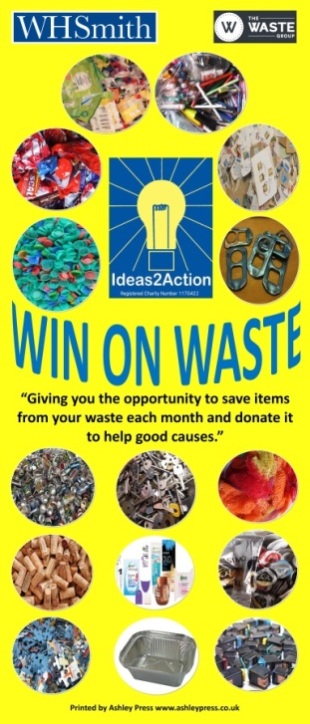 May 2019 Win on Waste® dates:1	Barnabas Win on Waste, Church of the Good Shepherd, Herbert Avenue 	11.30-2)4	Broadstone (Broadstone Library 10-11am)4	Christchurch launches (Christchurch Library 10-12)4	Hamworthy (Hamworthy Library 11-12) 4	Wimborne (Wimborne Library 10.30am-12noon) 11	Ashley Road, Parkstone (Co-op supermarket 10.30am—12noon)11	Creekmoor (Creekmoor Library 11.30am-12.30pm)11	Corfe Mullen 10.30-12 (Corfe Mullen Library) 11	Canford Heath (Coffee House Cafe 10-11am) 18	Oakdale (Oakdale Library 10.30am-12noon)18	Merley (The Lantern Church 10.30-11.30am)18	Southbourne (Southbourne Library 10.30am to 12 noon)25	Ashley Cross (Parkstone Library 10.30-12) 25	Kinson (Kinson Library 10.30-11.30)25	Westbourne (Westbourne Library 10-11)30	Turlin Moor (St Gabriel’s Church 9am-12noon)· Livability Holton Lee  no longer run monthly Saturday sessions.  If you have anything to donate please drop off items during the week at the Coffee Shack, Holton Lee, Holton Heath. 